ЭКСКЛЮЗИВНЫЙ    АВТОРСКИЙ  ТУРВ Город на Неве….Российскую  Венецию….Санкт-Петербург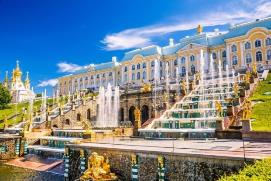 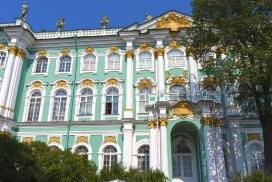 30.06.2019-06.07.201911 чел.(рук. Стражева Ирина Алексеевна)Экскурсия в Петропавловскую крепостьПосещение Русского музея Императора Александра IIIИмператорская резиденция Царское селоВеликолепный  Екатерининский  паркНеизвестный ПетергофГосударственный Эрмитажи  многое-многое другое18.07.2019-26.07.2019 23 чел.(рук. Мирошникова  Ирина Сергеевна)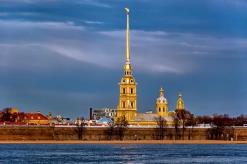 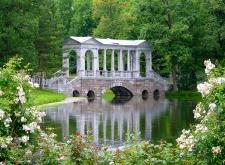 